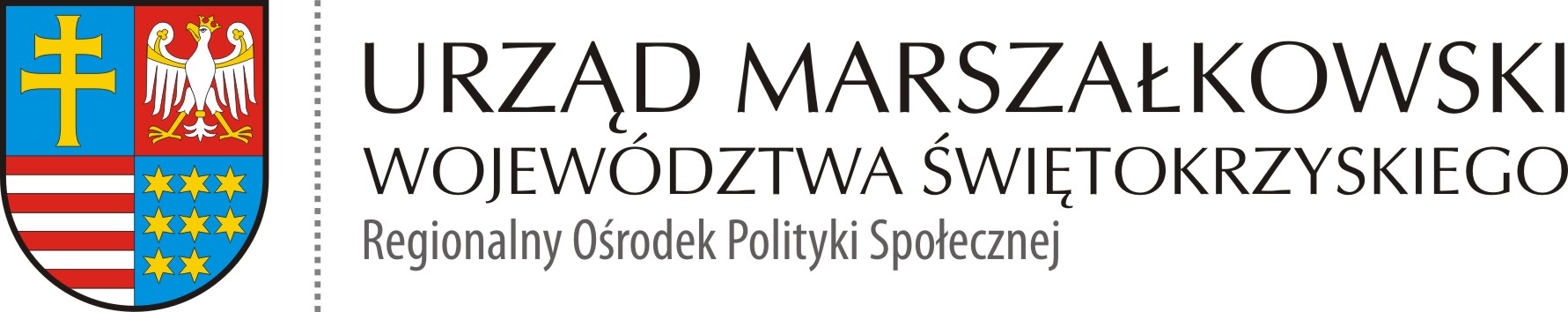 ROPS-II.052.2.6.2020  						            Kielce 04.09.2020 r.ZMIANA SPECYFIKACJIDotyczy postępowania na:Zakup i dostawę środków i sprzętu ochrony osobistej w ramach projektu pn. „Liderzy kooperacji”. Program Operacyjny Wiedza Edukacja Rozwój - Działanie 2.5 "Skuteczna pomoc społeczna" - "Wypracowanie  i wdrożenie modeli kooperacji pomiędzy instytucjami pomocy społecznej i integracji społecznej a podmiotami innych polityk sektorowych                     m.in. pomocy społecznej, edukacji, zdrowia, sądownictwa i policji"Zgodnie z pkt II ppkt 10 zapytania ofertowego z dnia 02.09.2020 r. informuję, że Zamawiający zmienia zapis w specyfikacji, tj.:Pkt  III „Przedmiot zamówienia” ppkt 3 „Zadania Wykonawcy przedmiotu zamówienia”  pppkt 1) otrzymuje nowe brzmienie:Wykonawca zobowiązuje się dostarczyć przedmiot zamówienia na swój koszt do siedziby Zamawiającego w Kielcach: al. IX Wieków Kielc 3, 25-516 Kielce lub innej wskazanej przez Zamawiającego. Wykonawca dostarczy przedmiot umowy spakowany w opakowanie zbiorcze zgodnie z wytycznymi Zamawiającego (załącznik nr 1 do Zmiany specyfikacji), w tej części                i w ilości, na którą Wykonawca złoży ofertę, po uzgodnieniu, dla którego podmiotu asortyment będzie przeznaczony.Na opakowaniu zbiorczym, po uzgodnieniu z Zamawiającym, Wykonawca umieści informację, dla którego podmiotu przeznaczony jest asortyment (nazwa gminy), nazwę asortymentu i jego ilość.Pkt  III „Przedmiot zamówienia” ppkt 6 „Uwagi” dodaje się pppt 13) o brzmieniu:Zamawiający zastrzega sobie możliwość zakupu mniejszej ilości asortymentu niż wskazane w przedmiotowym zapytaniu ofertowym, co wynika z możliwości finansowych Zamawiającego.Pozostałe zapisy zapytania ofertowego pozostają bez zmian.Załączniki: Załącznik nr 1		Wykaz podmiotów wraz z nazwą i ilością asortymentu Elżbieta KorusDyrektorRegionalnego Ośrodka Polityki Społecznej